Online Learning meets Mixed-Reality Immersive Spaces: Result Increased Learning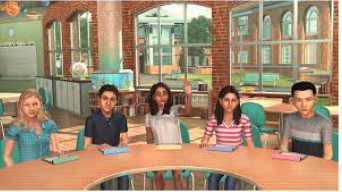 Mursion’s middle grades avatars used in the focus group interview.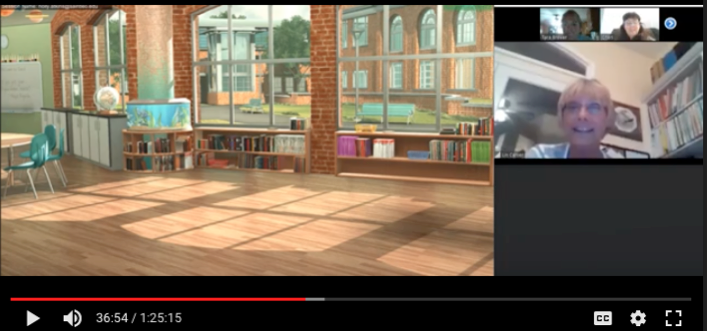 Dr. Lin Carver begins session with student participants.